Tisztelt Rétsági Lakosok!Rétság Város Önkormányzat Képviselő-testülete a környezeti ártalmak csökkentése érdekében támogatni kívánja a nagyobb méretű - családi házas - ingatlanok tulajdonosait komposztáló edényzet beszerzésével.A Képviselő-testület két méretben kíván házi komposztáló edényzeteket beszerezni az érintett lakosok számára:Az edényzetek rövid leírása: strapabíró műanyag anyagának köszönhetően tartós és könnyen kezelhető. Az oldalán található lyukak biztosítják az oxigén és a nitrogén bejutását. Zárt felépítése hatékonyabban védi a komposztot a kártevőktől. Szellőzése által kevésbé kellemetlen szagokat áraszt, mint a nyitott típusok.Az edényzetek beszerzésére a lakossági igények összesítését követően kerül sor.A lakossági igények benyújtásához a Képviselő-testület az alábbi feltételeket jelölte meg:igénybejelentést az ingatlan tulajdonosa tehet,1 db kétrészes edényzetre jogosult igényt benyújtani az az ingatlantulajdonos, akinek a tulajdonában lévő telek nagysága 500 m2 és 1.000 m2 között van,1 db háromrészes edényzetre jogosult igényt benyújtani az az ingatlantulajdonos, akinek a tulajdonában lévő telek nagysága meghaladja az 1.000 m2-t.az 1.000 m2-t meghaladó teleknagyság esetén lehetőség van két kisebb méretű edényzet választására a háromrészes helyett.komposztáló edényzetet csak Rétságon állandó lakóhellyel rendelkező ingatlantulajdonos igényelhet.Tájékoztatom Önöket, hogy a „zöld zsákok” mindazon háztartások részére is biztosításra kerülnek, akik részesülnek a komposztáló edényzet támogatásban.Az igénylés benyújtási határideje: 2022. február 28.Rétság, 2022. február 4.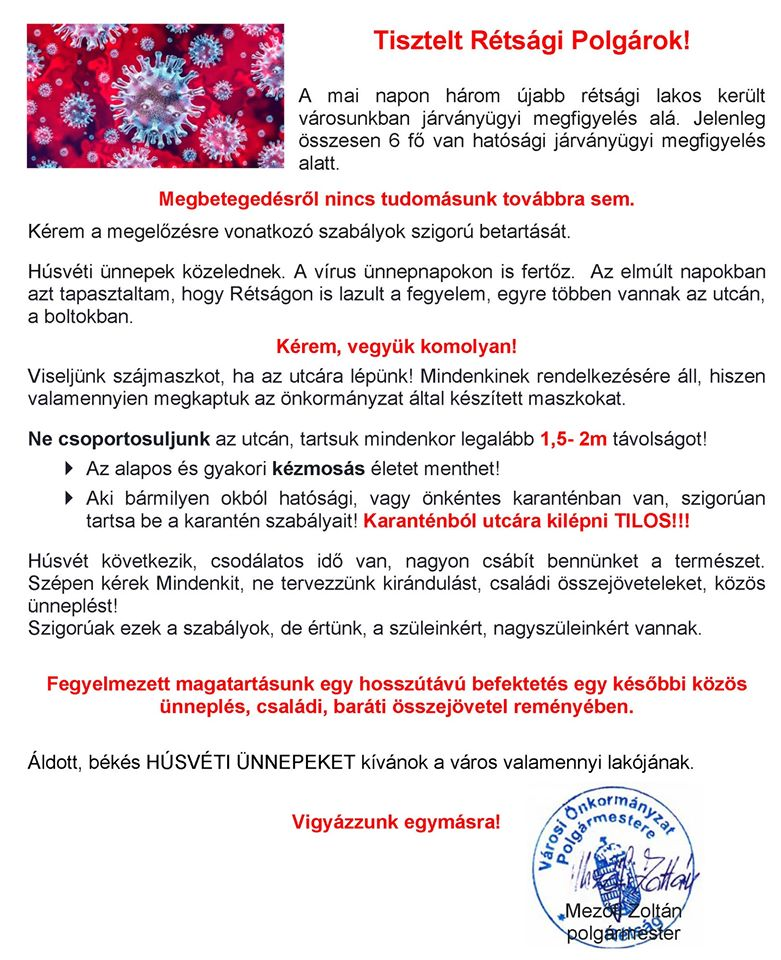 IGÉNYLŐLAPCsatolandó melléklet: lakcímkártya nevet és lakcímet tartalmazó oldalának másolata.Az igénylőlapok benyújthatók:személyesen, ügyfélfogadási időben a Rétsági Polgármesteri Hivatal titkárságán,postai úton a Rétsági Polgármesteri Hivatal 2651 Rétság, Rákóczi út 20. címen,elektronikusan a jegyzo@retsag.hu e-mail címen. Elektronikus beküldés esetén kérjük a tárgyban feltüntetni a komposztáló szót.Nyilatkozatok:Vállalom, hogy a kerti komposztáló edényzetet a fent megjelölt ingatlanomban használom.Tudomásul veszem, hogy megrongálódott vagy elhasználódott edényzet cseréjére nem vagyok jogosult.Tudomásul veszem, hogy az önkormányzat alkalmazottja ellenőrizheti az edényzet használatát.Tudomásul veszem, hogy a 2022. február 28-i benyújtási határidő jogvesztő.Rétság, 2022. február …………………………………………………………………….ingatlantulajdonos aláírása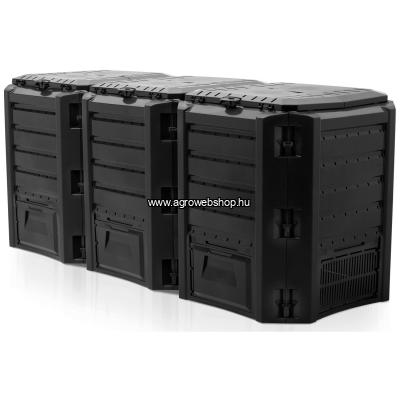 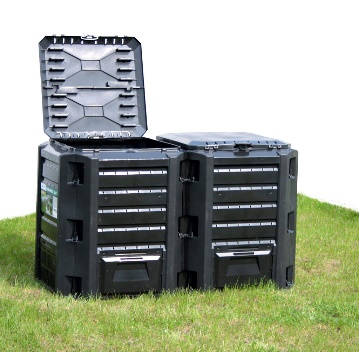 A háromrészes edényzet űrtartalma 1200 literA kétrészes edényzet űrtartalma 800 literAz igénylő neve:………………………………………………………………………Az igénylő címe:2651 Rétság, ……………………………………………………Az ingatlan helyrajzi száma:………………………………………………………………………Az ingatlan területe……………………………………………………………………...Az igényelt edényzet űrtartalma………………………………………………………………………